一宮歯発第20-302号(本会123)一宮市歯と口の健康づくり推進条例制定記念講演の開催について　皆様方におかれましてはますますご清祥のことと存じます。平素は、当会に格別のご配慮を賜り厚く御礼申し上げます。さて、来る令和３年２月14日（日）13：00～15：00に開催を予定しております「一宮市歯と口の健康づくり推進条例制定記念講演」ですが、COVID-19の勢いが収まる気配がなく、緊急事態宣言の延長が検討されていることから、残念ながら、通常開催を断念させていただきました。しかし、協議を重ねた結果『zoomによるリモートWeb講演』として開催することとなりました。これによりⅰ-ビル（シビックホール）の会場設営を取り止めとします。また、開催時間の13時からに変更はございません。大変申し訳なく存じますが、何卒ご理解賜りますよう宜しくお願い申し上げます。ZoomのURL、ID、PASSは下記のものになります。URL： https://us02web.zoom.us/j/89899530954?pwd=cGNMeklxVG4rK0xtVjlSalFxcDc3Zz09ID：898 9953 0954      パスコード：138118ご不明な点がございましたら、一宮市歯科医師会事務所まで（ida138@ida.or.jpまたは0586-24-2826）お問い合わせください。メールでお問い合わせいただけましたら講演への招待メールを送らせていただきます。招待メールからですとクリック一つでzoomのログイン画面に飛ぶため、簡単にアクセスできるようになります。また、パソコン等に不慣れな方へ中保健センター(一宮市貴船町３丁目２番地)２階にてリモート会場を設置させていただきます。一般社団法人一宮市歯科医師会　会長　上村 誠一郎●中保健センターの南側道路をはさんだ向かいの駐車場をご利用ください。●当日は係員の誘導をお守り下さい。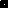 